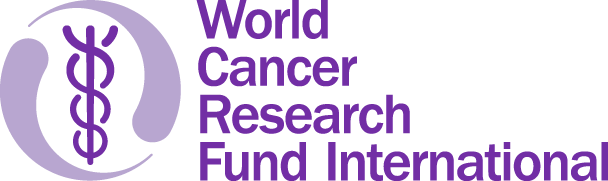 Public Representative for the Global Cancer Update Programme3-year term, with the option of renewalHonorarium offeredRemote, plus an annual in-person meeting (circumstances permitting)Closing date: Thursday 31st March 2022First Interviews: Early April 2022World Cancer Research Fund (WCRF) International leads and unifies a network of cancer prevention charities based in Europe, the Americas and Asia and is responsible for cancer prevention science, policy, strategic and operational direction to the network charities. The Global Cancer Update Programme (CUP-Global), formerly known as the Continuous Update Project, is a programme led by WCRF International to analyse global research on how diet, nutrition and physical activity affect cancer risk and survival. As part of a new phase of work for the CUP-Global, we are convening a new CUP-Global Panel to provide expertise and interpret evidence resulting from the systematic reviews on behalf of the WCRF network. The Panel will propose, if any, changes or additions to the current Cancer Prevention Recommendations.
We are looking to recruit a member of the public with an interest in diet, nutrition, physical activity and cancer to be an active part of the CUP-Global Panel. Public representatives are important to ensure incorporation of public viewpoints during decision-making to shape future research.As a public representative for the CUP-Global, you will be expected to actively contribute to Panel discussions during meetings, review documents and provide comment during email correspondence, as required. You will be encouraged to draw on personal knowledge and experience while remaining objective and considerate of people from a variety of backgrounds throughout the process.Application Details:
If you are interested in this role and feel you possess the necessary requirements, please submit a current CV and covering letter (maximum 2 pages) to Dr Helen Croker, ri@wcrf.org by the closing date. Please note: Your cover letter should highlight how your skills and experience will benefit WCRF International and equip you for the role. Due to the high volume of applications we receive, we are only able to provide feedback to shortlisted candidates. If you do not hear from us within 14 days of the closing date, please assume your application has been unsuccessful on this occasion. 